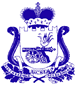 СОВЕТ ДЕПУТАТОВПЕЧЕРСКОГО СЕЛЬСКОГО ПОСЕЛЕНИЯСМОЛЕНСКОГО РАЙОНА СМОЛЕНСКОЙ ОБЛАСТИ ЧЕТВЕРТОГО  СОЗЫВАРЕШЕНИЕот  «01»  сентября   2023 года                                                                    № 46Об установлении порядка  учёта предложений по проекту решения Совета депутатов Печерского сельского поселения Смоленского района Смоленской области  "О внесении изменений в Устав Печерского сельского поселения Смоленского района Смоленской области" и порядка участия  граждан в его обсуждении       Руководствуясь  пунктом 4 статьи 44 Федерального закона  от 06 октября 2003 года №131-ФЗ "Об общих принципах организации местного самоуправления в РФ",  Уставом Печерского сельского поселения Смоленского района Смоленской области,  Совет депутатов Печерского сельского поселения Смоленского района Смоленской области РЕШИЛ:Установить следующий порядок учёта предложений по проекту решения "О внесении изменений в Устав Печерского сельского поселения Смоленского района Смоленской области" и участия граждан в его обсуждении:1. Ознакомление с проектом решения через средства массовой информации газета "Печерские вести", на сайте в сети «Интернет»  pechersk.smol-ray.ru.          2. Приём предложений граждан в письменной форме до 22.09.2023  года по адресу: с.Печерск, ул. Минская 7, тел. 42-29-40, в электронной форме e-mail:  admpechersk@mail.ru.  3. Анализ поступивших предложений граждан по проекту решения.4. Публичные слушания по проекту решения Совета депутатов  Печерского сельского поселения Смоленского района Смоленской области "О внесении изменений в Устав Печерского сельского поселения Смоленского района Смоленской области"   состоятся  25.09.2023 года в 16.00ч по адресу: с. Печерск, ул. Минская, д.7, здание Администрации Печерского с/п.5. Утверждение проекта решения Совета депутатов  Печерского сельского поселения Смоленского района Смоленской области "О внесении изменений в Устав Печерского сельского поселения Смоленского района Смоленской области" на заседании Совета депутатов  Печерского сельского поселения Смоленского района Смоленской области.            6. Опубликование решения Совета депутатов  Печерского сельского поселения Смоленского района Смоленской области "О внесении изменений в Устав Печерского сельского поселения Смоленского района Смоленской области" в средствах массовой информации в газете "Печерские вести".Глава муниципального образованияПечерского сельского поселенияСмоленского района Смоленской области                           Ю.Л. Митрофанов                   